КАРТА ДИСТАНЦИОННОГО ЗАНЯТИЯДата: 13 апреля 2020Класс: 3Предмет: русский языкУчитель: Чернопазова Е.Н.Адреса обратной связи: elena-chernopazova@yandex.ru, Наш 3 класс https://vk.com/club151507684https://classroom.google.com/c/NTU1ODEyOTc1MDZaИнструкция для учащегося Работаем с учебником, тетрадью, видеозаписями.План-конспект учебного занятия:Тема: Изменения глаголов по числамЦель: формировать умение определять число глаголов;       Краткий план занятия:Актуализация знаний. Запишите слова, вставьте пропущенные буквы:  засв..стит, кр..чит, пос..дит, забл..стит. Выделите корень, поставьте ударение.– Прочитайте слова. Найдите в них общее.(Это глаголы в единственном числе. Во всех словах пропущена орфограмма – безударная гласная, проверяемая ударением. Устно подберите проверочные слова.)Измените (устно) глаголы, поставьте их во мн. число.Закрепление изученного.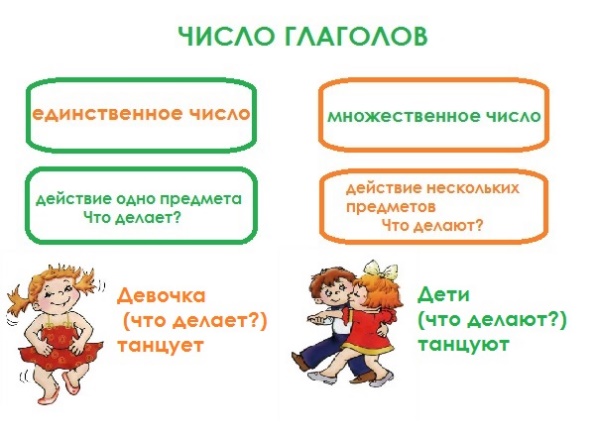 — Рассмотрите рисунки. Чем они похожи, чем отличаются? — Составьте предложения по каждому рисунку. — Назовите глаголы в предложениях. Сравните их. В каком числе употребили глагол в первом предложении? (В единственном.) — А во втором предложении? (Во множественном.) — Сделайте вывод  — Как изменяются глаголы? (По числам.) — Что обозначают глаголы в единственном числе? (Действие одного предмета.) А во множественном числе? (Действие двух и более предметов.)Работа с учебником.Упр. 145 (все по заданию) в тетради Обобщение.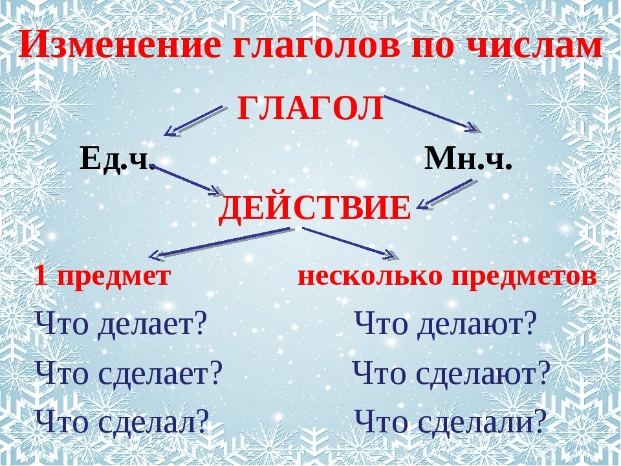 